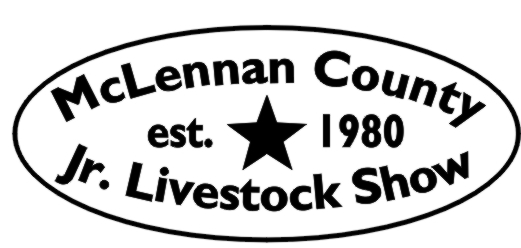 McLennan County Youth Activities Association Scholarship ApplicationTo be eligible to apply, the student must be a 2024 graduating high school senior and must have participated in McLennan County Junior Livestock Show and/or Youth Fair.The scholarship committee will determine the number of scholarships and subsequent amounts. Criteria considered includes participation in MCJLS, extracurricular activities, community service, leadership, educational plans, achievements, academics, and presentation. Raymond and Rosie Knapek Memorial Scholarships will be awarded by the committee each year. In addition, the Buzbee Family will award Kynadi Buzbee Memorial Scholarships and the Goates Family will award the Linda Goates Memorial Scholarship. Some years, the committee receives donations and/or memorials for additional scholarships. The same application is used for all above mentioned scholarships, although some have an additional essay or requirements.Applications must be postmarked no later than December 11, 2023 or dropped off at the McLennan County AgriLife Extension Office no later than 5:00 p.m. December 11, 2023.Completed applications should be submitted to:	MCJLS Scholarship	c/o Jaye Meurer	416 TM West Pkwy	West, TX 76691For more information contact scholarship committee chairman Jaye Meurer at jaye.meurer@yahoo.com McLennan County Youth Activities Association Scholarship ApplicationThe scholarship committee will make copies of your application for each committee member, therefore please use only the front side of paper, use plain white paper, and do not staple your application. Applications will be considered incomplete if any of the following is not provided:Applications must be legibly printed or typed.All questions must be answered. If a question is not applicable, respond “NA.”Official high school transcript. Official SAT/ACT score or entrance test score required by the school you plan to attend, unless your degree plan does not require these tests. Must explain if test not required. A letter of recommendation from applicant’s high school faculty, counselor, or administrator. Must be signed by the author of the recommendation. No electronic signatures accepted. Signature of applicant.Signature of applicant’s parent.Signature of County Extension Agent or Agriculture Science TeacherCurrent photo 4X6 or smaller, attached to applicationOne page essay explaining why you are continuing your education and your career goals.Kynadi Buzbee Memorial Scholarship: This scholarship is based on hardship. In addition to the above requirements, include a one to two page essay explaining what hardships/set-backs you have endured during your life that have helped to shape you into a better individual and how receiving the Kynadi Buzbee Memorial Scholarship would allow you or assist you to achieve your future educational goals.**If you are applying for the Kynadi Buzbee Memorial Scholarship**, you must prepare a copy your application, including a second transcript, letter of recommendation, and test scores. Mail the copy postmarked no later than December 11 to: 	Kynadi Buzbee Memorial Livestock Scholarship	664 River Road	Waco, TX 76705McLennan County Youth Activities Association Scholarship ApplicationFill in information completely and accurately. Type or print legibly. You can email jaye.meurer@yahoo.com to request the application be sent to you as a Word document attachment.Full Name of Applicant: Date of Birth: Address:  City:  			Zip: Email address: FAMILY INFORMATIONFather’s Name: Father’s Occupation: Mother’s Name: Mother’s Occupation: Check the applicable box:I live at home with both parentsI live in a single parent household Other: please explain if you live with a guardian, grandparent, or have other arrangements: Number and ages of brothers and sisters: Number of siblings in college at this time: ACADEMIC INFORMATIONName of High School: City:  					Phone: Anticipated date of graduation: To what colleges, universities, or technical schools have you applied? To which, if any, of the above mentioned colleges, universities, or technical schools have you been accepted? What is your planned major in college? What is your planned career? What is your current grade point average? What is your current class rank?               Number in your graduating class: What is your SAT, ACT, and/or other entrance exam score?If the school you plan to attend does not require an entrance exam, please explain:EXTRACURRICULAR ACTIVITIESAttach additional page(s) if necessary.What is the name(s) of 4-H club, FFA Chapter, and/or FCCLA Chapter of which you are a member? List, in detail, the activities and/or projects in which you have participated with the McLennan County Junior Livestock Show. Include years for each project, number of animals, animal divisions/species, Youth Fair projects, Agriculture Mechanics projects, judging contest participation, memorable moments, highlights of your showing career, volunteerism related to show, etc. This is NOT limited to high school years. List every year you participated in each division, including current projects.List 4-H, FFA, and/or FCCLA activities in which you have participated. Include awards, honors, and offices held.List clubs and/or activities, both school sponsored and non-school sponsored, in which you have participated, indicating any awards, recognition, or offices held. Include academic awards received.COMMUNITY SERVICEAttach additional pages(s) if necessary.List any community service activities in which you participate. Include any special recognition you might have received. WORK EXPERIENCESList and describe jobs you have held or other work experiences. Include hours worked and when the job was held.I hereby certify that the statements contained in this application are true, accurate and complete, and that I presently meet all eligibility requirements set forth in this application. If selected to receive one of the scholarships awarded, I understand that I am expected to attend the Sale of Champions at the Extraco Events Center February 9, 2024 for the scholarship presentation and I am expected to enroll in a college, university, or technical school in the fall of 2024. Any false statement in the application shall constitute grounds for revocation or withdrawal of any awarded scholarship.Signatures must be handwritten. No electronic signatures accepted.Signature of Applicant: ___________________________________ Date: _______________Signature of Parent or Guardian: ___________________________ Date: _______________Signature of Agriculture Science Teacher or County Extension Agent:______________________________________________________Date: ________________Checklist:_____ Application_____ Transcript_____ Appropriate test scores_____ Letter of recommendation_____ Essay_____ Photo (will not be returned)